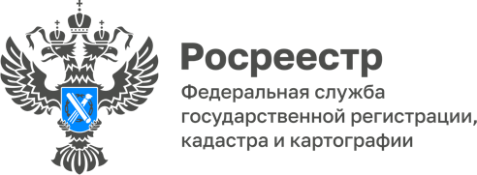 Беспилотники на службе регионального РосреестраВ этом году региональный Росреестр в целях повышения эффективности контроля за использованием и охраной земель начнет использовать в своей работе беспилотные летательные аппараты.Благодаря использованию беспилотников у государственных инспекторов по использованию и охране земель появится возможность обследовать труднодоступные земельные участки и территории. Причем не просто фотографируя ситуацию на земле, но и получая пространственные данные о местоположении объектов и местоположение их границ с высокой точностью.Сотрудники Управления прошли соответствующее обучение, и в рамках реализации государственной программы «Национальная система пространственных данных» снабжены беспилотниками и специализированным программным обеспечением.«Полученные в ходе обучения знания помогут выстроить работу более качественно и эффективно: увеличить площадь обследуемых земель, но при этом сократить временные и физические затраты», - рассказала начальник отдела государственного земельного надзора Управления Нина Туманова.Материал подготовлен Управлением Росреестра по Республике Алтай